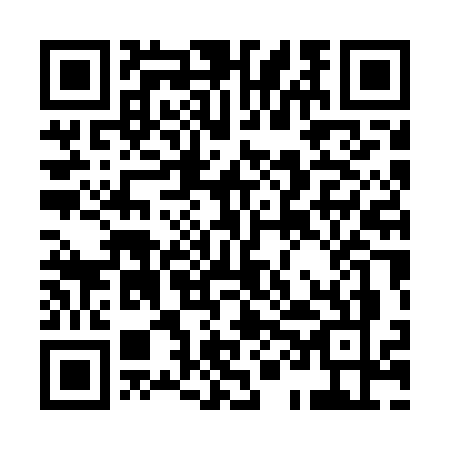 Prayer times for Zuidhoek, NetherlandsMon 1 Jul 2024 - Wed 31 Jul 2024High Latitude Method: Angle Based RulePrayer Calculation Method: Muslim World LeagueAsar Calculation Method: HanafiPrayer times provided by https://www.salahtimes.comDateDayFajrSunriseDhuhrAsrMaghribIsha1Mon3:135:251:457:2210:0512:092Tue3:135:261:457:2210:0412:093Wed3:145:261:457:2210:0412:094Thu3:145:271:457:2210:0312:095Fri3:155:281:467:2210:0312:096Sat3:155:291:467:2210:0212:097Sun3:155:301:467:2110:0212:098Mon3:165:311:467:2110:0112:089Tue3:165:321:467:2110:0012:0810Wed3:175:331:467:209:5912:0811Thu3:175:341:477:209:5812:0812Fri3:185:351:477:209:5812:0713Sat3:185:361:477:199:5712:0714Sun3:195:381:477:199:5612:0715Mon3:205:391:477:189:5512:0616Tue3:205:401:477:189:5312:0617Wed3:215:411:477:179:5212:0518Thu3:215:431:477:169:5112:0519Fri3:225:441:477:169:5012:0420Sat3:225:451:477:159:4912:0421Sun3:235:471:477:149:4712:0322Mon3:235:481:477:149:4612:0323Tue3:245:491:477:139:4512:0224Wed3:255:511:477:129:4312:0125Thu3:255:521:477:119:4212:0126Fri3:265:541:477:109:4012:0027Sat3:265:551:477:109:3912:0028Sun3:275:571:477:099:3711:5929Mon3:285:581:477:089:3611:5830Tue3:286:001:477:079:3411:5731Wed3:296:011:477:069:3211:57